Vidalia City Schools  Enrollment Notification / Records Release Form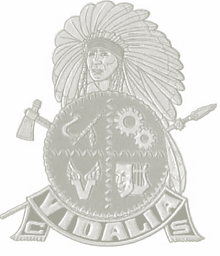 New School Name: Street Address:  City, State, Zip Code: Please WITHDRAW my student from  as of Date:Transferring to a :           Homeschool:  Yes      NoRequesting records for the current school term: Please Mail, Fax or E-Mail the completed forms to:STUDENT INFORMATIONSTUDENT INFORMATIONSTUDENT INFORMATIONSTUDENT INFORMATIONSTUDENT INFORMATIONSTUDENT INFORMATIONSTUDENT INFORMATIONSTUDENT INFORMATIONSTUDENT INFORMATIONLegal Last Name:Legal Last Name:Legal Last Name:Legal First Name:Legal First Name:Legal First Name:Legal Middle Name:Legal Middle Name:Suffix:Grade: Gender: Gender: Birth Date: Social Security Number: Social Security Number: Social Security Number: GTID#: GTID#: SCHOOL RECORDS ARE REQUESTED FROMSCHOOL RECORDS ARE REQUESTED FROMSCHOOL RECORDS ARE REQUESTED FROMSCHOOL RECORDS ARE REQUESTED FROMSCHOOL RECORDS ARE REQUESTED FROMSCHOOL RECORDS ARE REQUESTED FROMSCHOOL RECORDS ARE REQUESTED FROMSCHOOL RECORDS ARE REQUESTED FROMSCHOOL RECORDS ARE REQUESTED FROMName of School: Name of School: Name of School: Name of School: School Address: School Address: School Address: School Address: School Address: City: City: City: City: State: State: State: Zip Code: Zip Code: Date Student Enrolled: Date Student Enrolled: Phone: (including area code) Phone: (including area code) Phone: (including area code) Fax Number: (including area code) Fax Number: (including area code) Fax Number: (including area code) Fax Number: (including area code) Title of School Official Completing Form Title of School Official Completing Form Title of School Official Completing Form Title of School Official Completing Form Signature of School Official Completing Form:Signature of School Official Completing Form:Signature of School Official Completing Form:Signature of School Official Completing Form:Signature of School Official Completing Form:Please forward all records related to the above student. Please include the following:Please forward all records related to the above student. Please include the following:Please forward all records related to the above student. Please include the following:Please forward all records related to the above student. Please include the following:Please forward all records related to the above student. Please include the following:Please forward all records related to the above student. Please include the following:Please forward all records related to the above student. Please include the following:Please forward all records related to the above student. Please include the following:Please forward all records related to the above student. Please include the following: Copy of Social Security Card Copy of Social Security Card Copy of Social Security Card Birth Certificate Birth Certificate Birth Certificate GTID Number GTID Number GTID Number Ear, Eye and Dental Ear, Eye and Dental Ear, Eye and Dental Health Records Health Records Health Records Withdrawal Forms/Transfer Grades Withdrawal Forms/Transfer Grades Withdrawal Forms/Transfer Grades Immunization Records Immunization Records Immunization Records Discipline Records Discipline Records Discipline Records Attendance Records Attendance Records Attendance Records RTI/SST/POI Records RTI/SST/POI Records RTI/SST/POI Records 504 Documentation 504 Documentation 504 Documentation Speech Records Speech Records Speech Records Gifted Records Gifted Records Gifted Records OT /PT Prescription(Rx) OT /PT Prescription(Rx) OT /PT Prescription(Rx) All Test Scores (GKIDS, Milestones) All Test Scores (GKIDS, Milestones) All Test Scores (GKIDS, Milestones) Transcript (High School Students Only) Transcript (High School Students Only) Transcript (High School Students Only)Special Education Records (IEP) :  Individualized Education Plan (Current)           Current Eligibility (Current) Individualized Education Plan (Initial)              Current Eligibility (Initial) Consent for Evaluation (Initial)                         Placement Consent Meeting Notice                                                   Psychological                    Special Education Records (IEP) :  Individualized Education Plan (Current)           Current Eligibility (Current) Individualized Education Plan (Initial)              Current Eligibility (Initial) Consent for Evaluation (Initial)                         Placement Consent Meeting Notice                                                   Psychological                    Special Education Records (IEP) :  Individualized Education Plan (Current)           Current Eligibility (Current) Individualized Education Plan (Initial)              Current Eligibility (Initial) Consent for Evaluation (Initial)                         Placement Consent Meeting Notice                                                   Psychological                    Special Education Records (IEP) :  Individualized Education Plan (Current)           Current Eligibility (Current) Individualized Education Plan (Initial)              Current Eligibility (Initial) Consent for Evaluation (Initial)                         Placement Consent Meeting Notice                                                   Psychological                    Special Education Records (IEP) :  Individualized Education Plan (Current)           Current Eligibility (Current) Individualized Education Plan (Initial)              Current Eligibility (Initial) Consent for Evaluation (Initial)                         Placement Consent Meeting Notice                                                   Psychological                    Special Education Records (IEP) :  Individualized Education Plan (Current)           Current Eligibility (Current) Individualized Education Plan (Initial)              Current Eligibility (Initial) Consent for Evaluation (Initial)                         Placement Consent Meeting Notice                                                   Psychological                    PARENT/LEGAL GUARDIAN SIGNATUREPARENT/LEGAL GUARDIAN SIGNATUREPARENT/LEGAL GUARDIAN SIGNATUREPARENT/LEGAL GUARDIAN SIGNATUREPARENT/LEGAL GUARDIAN SIGNATUREPARENT/LEGAL GUARDIAN SIGNATUREPARENT/LEGAL GUARDIAN SIGNATUREPARENT/LEGAL GUARDIAN SIGNATUREPARENT/LEGAL GUARDIAN SIGNATUREI, the parent/legal guardian of the above named student, hereby authorize the above named school to release any of the listed school records to the indicated school. I further authorize this receiving person or agency to release to the personnel of the school district any or all information regarding the student which pertains to his/her educational, physical and social adjustment in school. I further understand that I may review the transferred records by making such request of the principal, and may also have all or any part of these records properly interpreted as necessary by appropriate school personnel.I, the parent/legal guardian of the above named student, hereby authorize the above named school to release any of the listed school records to the indicated school. I further authorize this receiving person or agency to release to the personnel of the school district any or all information regarding the student which pertains to his/her educational, physical and social adjustment in school. I further understand that I may review the transferred records by making such request of the principal, and may also have all or any part of these records properly interpreted as necessary by appropriate school personnel.I, the parent/legal guardian of the above named student, hereby authorize the above named school to release any of the listed school records to the indicated school. I further authorize this receiving person or agency to release to the personnel of the school district any or all information regarding the student which pertains to his/her educational, physical and social adjustment in school. I further understand that I may review the transferred records by making such request of the principal, and may also have all or any part of these records properly interpreted as necessary by appropriate school personnel.I, the parent/legal guardian of the above named student, hereby authorize the above named school to release any of the listed school records to the indicated school. I further authorize this receiving person or agency to release to the personnel of the school district any or all information regarding the student which pertains to his/her educational, physical and social adjustment in school. I further understand that I may review the transferred records by making such request of the principal, and may also have all or any part of these records properly interpreted as necessary by appropriate school personnel.I, the parent/legal guardian of the above named student, hereby authorize the above named school to release any of the listed school records to the indicated school. I further authorize this receiving person or agency to release to the personnel of the school district any or all information regarding the student which pertains to his/her educational, physical and social adjustment in school. I further understand that I may review the transferred records by making such request of the principal, and may also have all or any part of these records properly interpreted as necessary by appropriate school personnel.I, the parent/legal guardian of the above named student, hereby authorize the above named school to release any of the listed school records to the indicated school. I further authorize this receiving person or agency to release to the personnel of the school district any or all information regarding the student which pertains to his/her educational, physical and social adjustment in school. I further understand that I may review the transferred records by making such request of the principal, and may also have all or any part of these records properly interpreted as necessary by appropriate school personnel.I, the parent/legal guardian of the above named student, hereby authorize the above named school to release any of the listed school records to the indicated school. I further authorize this receiving person or agency to release to the personnel of the school district any or all information regarding the student which pertains to his/her educational, physical and social adjustment in school. I further understand that I may review the transferred records by making such request of the principal, and may also have all or any part of these records properly interpreted as necessary by appropriate school personnel.I, the parent/legal guardian of the above named student, hereby authorize the above named school to release any of the listed school records to the indicated school. I further authorize this receiving person or agency to release to the personnel of the school district any or all information regarding the student which pertains to his/her educational, physical and social adjustment in school. I further understand that I may review the transferred records by making such request of the principal, and may also have all or any part of these records properly interpreted as necessary by appropriate school personnel.I, the parent/legal guardian of the above named student, hereby authorize the above named school to release any of the listed school records to the indicated school. I further authorize this receiving person or agency to release to the personnel of the school district any or all information regarding the student which pertains to his/her educational, physical and social adjustment in school. I further understand that I may review the transferred records by making such request of the principal, and may also have all or any part of these records properly interpreted as necessary by appropriate school personnel.Parent/Legal Guardian Signature: (Required)Parent/Legal Guardian Signature: (Required)Parent/Legal Guardian Signature: (Required)Relationship to Student:Relationship to Student:Relationship to Student:Date:Date:Date:Signature of Witness:Signature of Witness:Signature of Witness:Business Phone of Witness:Business Phone of Witness:Business Phone of Witness:Date:Date:Date:Business Address of Witness:Business Address of Witness:Business Address of Witness:Business Address of Witness:City/State/Zip:City/State/Zip:City/State/Zip:City/State/Zip:City/State/Zip:* If over 18 years of age, the student has the releasing authority.       * Signature and copy of identification required.* If over 18 years of age, the student has the releasing authority.       * Signature and copy of identification required.* If over 18 years of age, the student has the releasing authority.       * Signature and copy of identification required.* If over 18 years of age, the student has the releasing authority.       * Signature and copy of identification required.* If over 18 years of age, the student has the releasing authority.       * Signature and copy of identification required.* If over 18 years of age, the student has the releasing authority.       * Signature and copy of identification required.* If over 18 years of age, the student has the releasing authority.       * Signature and copy of identification required.* If over 18 years of age, the student has the releasing authority.       * Signature and copy of identification required.* If over 18 years of age, the student has the releasing authority.       * Signature and copy of identification required.For Special Education Special Education DepartmentKatrina Black301 Adams Street Vidalia, GA 30474Fax#: 912-538-0938Email: mbraddy@vidalia-city.k12.ga.usFor PreK-1 General Education J. D. Dickerson Primary SchoolShawn McLemore800 North Street EastVidalia, GA 30474Fax: 912-537-6282Email: mclemore@vidalia-city.k12.ga.usFor 2-5 General  Educational Sally D. Meadows Elem. SchoolStephanie Shiver205 Waters DriveVidalia, GA 30474Fax#: 912-537-1160Email: sshiver@vidalia-city.k12.ga.usFor 6-8 General Education J. R. Trippe Middle SchoolStephanie McCloud2200 McIntosh StreetVidalia, GA 30474Fax#: 912-537-3223Email: smccloud@@vidalia-city.k12.ga.usFor 9-12 General Education Vidalia Comp. High SchoolRosa Morales 1001 North StreetVidalia, GA 30474Fax #: 912-537-7508Email: rvallin@vidalia-city.k12.ga.us